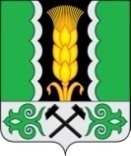 Российская ФедерацияРеспублика ХакасияСовет депутатов Аршановского сельсоветаАлтайского района Республики ХакасияРЕШЕНИЕ14.07.2021                                                                                                                  № 65с. Аршаново            В  соответствии с Бюджетным Кодексом Российской Федерации,  статьи 29 Устава муниципального образования Аршановский сельсовет, Положением  о бюджетном процессе и финансовом контроле в администрации Аршановского сельсовета, Совет депутатов Аршановского сельсовета Алтайского района Республики Хакасия,РЕШИЛ: Статья 1.Утвердить отчет об исполнении   бюджета Аршановского сельсовета (далее бюджет) за I квартал 2021 года:1) общий объём доходов бюджета в сумме
43 564,6 тыс. рублей;2) общий объём расходов бюджета в сумме
98 394,8 тыс. рублей;3) общий объем дефицита бюджета в сумме  54 830,2 тыс. рублейСтатья 2.Утвердить исполнение   бюджета муниципального образования Аршановский сельсовет за I квартал 2021 года:Согласно Приложению 1 «Источники финансирования муниципального образования Аршановский сельсовет за I квартал 2021 года» к настоящему Решению.Согласно Приложению 2 «Доходы бюджета муниципального образования Аршановский сельсовет за I квартал 2021 года» к настоящему Решению.Согласно Приложению 3 «Безвозмездные поступления бюджета муниципального образования Аршановский сельсовет за I квартал 2021 года» к настоящему Решению. Согласно Приложению 4 «Ведомственная структура расходов бюджета        муниципального образования Аршановский сельсовет за I квартал 2021 года» к настоящему Решению. Согласно Приложению 5 «Отчет по формированию распределений бюджетных ассигнований по разделам, подразделам, целевым статьям, группам и подгруппам видов расходов, классификации расходов бюджета муниципального образования Аршановский сельсовет за I квартал 2021 года» к настоящему Решению.Согласно Приложению 6 «Перечень муниципальных программ, предусмотренных к финансированию из бюджета муниципального образования Аршановский сельсовет за I квартал 2021 года» к настоящему Решению. Статья 3.Настоящее Решение вступает в силу со дня его  официального опубликования (обнародования).  Глава  Аршановского сельсовета                                                             Л.Н. СыргашевИсточники финансирования дефицита бюджета муниципального образования Аршановский сельсовет за I квартал 2021 года                                                                                                              (тыс. рублей)Перечень муниципальных программ, предусмотренных  к финансированию из бюджета муниципального образования Аршановского сельсовета за I квартал 2021 годатыс.руб.Пояснительная запискак отчету об исполнении бюджета МО Аршановский сельсовет за I квартал  2021 года от 14.07.2021 № 65       Доходная часть  бюджета МО Аршановский сельсовет за I квартал 2021 года  исполнена на  10 988,8 тыс. руб., что составляет 25,2  % от годовых плановых назначений  (план 55 252,9 тыс.руб.)       Собственных доходов фактически получено 10 916,1 тыс. руб., что составило 25,2 % от годовых плановых назначений (план  43 220,8 т.р.)Безвозмездных поступлений получено 72,7 т.р., что составило 21,1 % от годовых плановых назначений (план 343,8 т.р.), из них:- субвенции 336,7 т.р.-субсидии 7,1 тыс. руб.      Расходная часть бюджета МО Аршановский сельсовет за I квартал 2021 года  исполнена на 5 928,3 т.р., что составляет 6,0 % от годовых плановых назначений (план  98 394,8 т. руб.)Главный бухгалтер                                                     Мокина И.Г.Об исполнении   бюджета муниципального образования Аршановский сельсовет за I квартал 2021 годаПриложение 1 к Решению Совета депутатов МО Аршановский сельсовет «Об исполнении бюджета муниципального образования Аршановский сельсовет за I квартал 2021 года» от 14.07.2021 № 65Код бюджетной классификации Российской ФедерацииКод бюджетной классификации Российской ФедерацииВиды источниковВиды источниковВиды источниковПланза I квартал 2021 годаПланза I квартал 2021 годаПланза I квартал 2021 годаПланза I квартал 2021 годаПланза I квартал 2021 годаИсполнено за I квартал 2021 годаИсполнено за I квартал 2021 года334 01 02 00 00  00 0000 000334 01 02 00 00  00 0000 000Кредиты кредитных организаций в валюте Российской ФедерацииКредиты кредитных организаций в валюте Российской ФедерацииКредиты кредитных организаций в валюте Российской Федерации0,00,00,00,00,00,00,0334 01 02 00 00  00 0000 700334 01 02 00 00  00 0000 700Получение кредитов от кредитных организаций  в валюте Российской ФедерацииПолучение кредитов от кредитных организаций  в валюте Российской ФедерацииПолучение кредитов от кредитных организаций  в валюте Российской Федерации0,00,00,00,00,00,00,0334 01 02 00 00  10 0000 710334 01 02 00 00  10 0000 710Получение кредитов от кредитных организаций бюджетами поселений в валюте Российской ФедерацииПолучение кредитов от кредитных организаций бюджетами поселений в валюте Российской ФедерацииПолучение кредитов от кредитных организаций бюджетами поселений в валюте Российской Федерации0,00,00,00,00,00,00,0334 01 05 00 00 00 0000 000334 01 05 00 00 00 0000 000Изменение остатков средств на счетах по учёту средств бюджетаИзменение остатков средств на счетах по учёту средств бюджетаИзменение остатков средств на счетах по учёту средств бюджета37 143,537 143,537 143,537 143,537 143,5-4 775,5-4 775,5334 01 05 00 00 00 0000 500334 01 05 00 00 00 0000 500Увеличение остатков средств бюджетовУвеличение остатков средств бюджетовУвеличение остатков средств бюджетов-43 564,6-43 564,6-43 564,6-43 564,6-43 564,6-10 988,8-10 988,8334 01 05 02 00 00 0000 500334 01 05 02 00 00 0000 500Увеличение прочих остатков средств бюджетовУвеличение прочих остатков средств бюджетовУвеличение прочих остатков средств бюджетов-43 564,6-43 564,6-43 564,6-43 564,6-43 564,6-10 988,8-10 988,8334 01 05 02 01 00 0000 510334 01 05 02 01 00 0000 510Увеличение прочих остатков денежных средств бюджетовУвеличение прочих остатков денежных средств бюджетовУвеличение прочих остатков денежных средств бюджетов-43 564,6-43 564,6-43 564,6-43 564,6-43 564,6-10 988,8-10 988,8334 01 05 02 01 10 0000 510334 01 05 02 01 10 0000 510Увеличение прочих остатков денежных средств бюджетов поселенийУвеличение прочих остатков денежных средств бюджетов поселенийУвеличение прочих остатков денежных средств бюджетов поселений-43 564,6-43 564,6-43 564,6-43 564,6-43 564,6-10 988,8-10 988,8334 01 05 00 00 00 0000 600334 01 05 00 00 00 0000 600Уменьшение  остатков средств бюджетовУменьшение  остатков средств бюджетовУменьшение  остатков средств бюджетов98 394,898 394,898 394,898 394,898 394,85 928,35 928,3334 01 05 02 00 00 0000 600334 01 05 02 00 00 0000 600Уменьшение  прочих остатков средств бюджетовУменьшение  прочих остатков средств бюджетовУменьшение  прочих остатков средств бюджетов98 394,898 394,898 394,898 394,898 394,85 928,35 928,3334 01 05 02 01 00 0000 610334 01 05 02 01 00 0000 610Уменьшение прочих остатков денежных средств бюджетовУменьшение прочих остатков денежных средств бюджетовУменьшение прочих остатков денежных средств бюджетов98 394,898 394,898 394,898 394,898 394,85 928,35 928,3334 01 05 02 01 10 0000 610334 01 05 02 01 10 0000 610Уменьшение прочих остатков денежных средств бюджетов поселенийУменьшение прочих остатков денежных средств бюджетов поселенийУменьшение прочих остатков денежных средств бюджетов поселений98 394,898 394,898 394,898 394,898 394,85 928,35 928,3334 01 00 00 00 00 0000 000334 01 00 00 00 00 0000 000Всего источников внутреннего финансирования дефицита бюджетаВсего источников внутреннего финансирования дефицита бюджетаВсего источников внутреннего финансирования дефицита бюджета54 830,254 830,254 830,254 830,254 830,2-5 060,5-5 060,5Приложение № 2Приложение № 2Приложение № 2Приложение № 2к Решению Совета депутатов муниципального к Решению Совета депутатов муниципального к Решению Совета депутатов муниципального к Решению Совета депутатов муниципального образования Аршановский  сельсовет образования Аршановский  сельсовет образования Аршановский  сельсовет образования Аршановский  сельсовет "Об исполнении   бюджета муниципального"Об исполнении   бюджета муниципального"Об исполнении   бюджета муниципального"Об исполнении   бюджета муниципального образования Аршановский сельсовет  образования Аршановский сельсовет  образования Аршановский сельсовет  образования Аршановский сельсовет за  I квартал 2021 года за  I квартал 2021 года за  I квартал 2021 года за  I квартал 2021 года от 14.07.2021 №65от 14.07.2021 №65от 14.07.2021 №65от 14.07.2021 №65Доходы бюджета муниципального образования Доходы бюджета муниципального образования Доходы бюджета муниципального образования Доходы бюджета муниципального образования Доходы бюджета муниципального образования Доходы бюджета муниципального образования Доходы бюджета муниципального образования Доходы бюджета муниципального образования Доходы бюджета муниципального образования Доходы бюджета муниципального образования Доходы бюджета муниципального образования  Аршановский сельсовет за I квартал 2021 год Аршановский сельсовет за I квартал 2021 год Аршановский сельсовет за I квартал 2021 год Аршановский сельсовет за I квартал 2021 год Аршановский сельсовет за I квартал 2021 год Аршановский сельсовет за I квартал 2021 год Аршановский сельсовет за I квартал 2021 год Аршановский сельсовет за I квартал 2021 год Аршановский сельсовет за I квартал 2021 год Аршановский сельсовет за I квартал 2021 год Аршановский сельсовет за I квартал 2021 годНаименование   доходаНаименование   доходаНаименование   доходаПлан на              2021 годаПлан на              2021 годаИсполненоИсполнено% исполнения2021% исполнения2021% исполнения2021КодПлан на              2021 годаПлан на              2021 годаза I кварталза I квартал% исполнения2021% исполнения2021% исполнения202112223344555000 8 50 00000 00 0000 000 Доходы Доходы Доходы43564,6043564,6010988,8010988,8025,225,225,2000 1 00 00000 00 0000 000 НАЛОГОВЫЕ И НЕНАЛОГОВЫЕ ДОХОДЫНАЛОГОВЫЕ И НЕНАЛОГОВЫЕ ДОХОДЫНАЛОГОВЫЕ И НЕНАЛОГОВЫЕ ДОХОДЫ43220,843220,810916,110916,125,325,325,3000 1 01 00000 00 0000 000 Налоги на прибыль, доходыНалоги на прибыль, доходыНалоги на прибыль, доходы21584,021584,05426,25426,225,125,125,1000 1 01 02000 01 0000 110Налог на доходы физических  лицНалог на доходы физических  лицНалог на доходы физических  лиц21584,021584,05426,25426,225,125,125,1000 1 01 02010 01 0000 110Налог на доходы физических лиц с доходов, источником которых является налоговый агент, за исключением доходов в отношении которых исчисление и уплата налога осуществляется в соответствии со статьями 227, 227.1 и 228 НК РФНалог на доходы физических лиц с доходов, источником которых является налоговый агент, за исключением доходов в отношении которых исчисление и уплата налога осуществляется в соответствии со статьями 227, 227.1 и 228 НК РФНалог на доходы физических лиц с доходов, источником которых является налоговый агент, за исключением доходов в отношении которых исчисление и уплата налога осуществляется в соответствии со статьями 227, 227.1 и 228 НК РФ21578,121578,15426,45426,425,125,125,1000 1 01 02020 01 0000 110Налог на доходы физических лиц, полученных от осуществления деятельности физическими лицами, зарегистрированными в качестве индивидуальных предпринимателей, нотариусов, занимающихся частной практикой, адвокатов, учредивших адвокатские кабинеты и др. лиц, в соответствии со статьей 227 НК РФНалог на доходы физических лиц, полученных от осуществления деятельности физическими лицами, зарегистрированными в качестве индивидуальных предпринимателей, нотариусов, занимающихся частной практикой, адвокатов, учредивших адвокатские кабинеты и др. лиц, в соответствии со статьей 227 НК РФНалог на доходы физических лиц, полученных от осуществления деятельности физическими лицами, зарегистрированными в качестве индивидуальных предпринимателей, нотариусов, занимающихся частной практикой, адвокатов, учредивших адвокатские кабинеты и др. лиц, в соответствии со статьей 227 НК РФ2,32,3-0,2-0,2-8,7-8,7-8,7000 1 01 02030 01 0000 110Налог на доходы физических  лиц с доходов, полученных физическими лицами в соответствии со статьей 228 НК РФНалог на доходы физических  лиц с доходов, полученных физическими лицами в соответствии со статьей 228 НК РФНалог на доходы физических  лиц с доходов, полученных физическими лицами в соответствии со статьей 228 НК РФ3,63,6000,00,00,0000 1 03 00000 00 0000 000Налоги на товары (работы,услуги), реализуемые на территории Российской ФедерацииНалоги на товары (работы,услуги), реализуемые на территории Российской ФедерацииНалоги на товары (работы,услуги), реализуемые на территории Российской Федерации840,10840,10201,20201,2023,923,923,9000 1 03 02000 01 0000 110Акцизы по подакцизным товарам (продукции), производимым на территории Российской ФедерацииАкцизы по подакцизным товарам (продукции), производимым на территории Российской ФедерацииАкцизы по подакцизным товарам (продукции), производимым на территории Российской Федерации840,10840,10201,20201,2023,923,923,9000 1 03 02230 01 0000 110Доходы от уплаты акцизов на дизельное топливо, подлежащие распределению между бюджетами субъектов Российской Федерации и местными бюджетами с учетом установленных дифференцированных нормативов отчислений в местные бюджетыДоходы от уплаты акцизов на дизельное топливо, подлежащие распределению между бюджетами субъектов Российской Федерации и местными бюджетами с учетом установленных дифференцированных нормативов отчислений в местные бюджетыДоходы от уплаты акцизов на дизельное топливо, подлежащие распределению между бюджетами субъектов Российской Федерации и местными бюджетами с учетом установленных дифференцированных нормативов отчислений в местные бюджеты331,7331,790,390,327,227,227,2000 1 03 02240 01 0000 110Доходы от уплаты акцизов на моторные масла для дизельных и (или) карбюраторных (инжекторных) двигателей, подлежащие распределению между бюджетами субъектов Российской Федерации и местными бюджетами с учетом установленных дифференцированных нормативов отчислений в местные бюджетыДоходы от уплаты акцизов на моторные масла для дизельных и (или) карбюраторных (инжекторных) двигателей, подлежащие распределению между бюджетами субъектов Российской Федерации и местными бюджетами с учетом установленных дифференцированных нормативов отчислений в местные бюджетыДоходы от уплаты акцизов на моторные масла для дизельных и (или) карбюраторных (инжекторных) двигателей, подлежащие распределению между бюджетами субъектов Российской Федерации и местными бюджетами с учетом установленных дифференцированных нормативов отчислений в местные бюджеты2,32,30,60,626,126,126,1000 1 03 02250 01 0000 110Доходы от уплаты акцизов на автомобильный бензин, подлежащие распределению между бюджетами субъектов Российской Федерации и местными бюджетами с учетом установленных дифференцированных нормативов отчислений в месные бюджетыДоходы от уплаты акцизов на автомобильный бензин, подлежащие распределению между бюджетами субъектов Российской Федерации и местными бюджетами с учетом установленных дифференцированных нормативов отчислений в месные бюджетыДоходы от уплаты акцизов на автомобильный бензин, подлежащие распределению между бюджетами субъектов Российской Федерации и местными бюджетами с учетом установленных дифференцированных нормативов отчислений в месные бюджеты551551126,4126,422,922,922,9000 1 03 02260 01 0000 110Доходы от уплаты акцизов на прямогонный бензин, подлежащие распределению между бюджетами субъектов Российской Федерации и местными бюджетами с учетом установленных дифференцированных нормативов отчислений в месные бюджетыДоходы от уплаты акцизов на прямогонный бензин, подлежащие распределению между бюджетами субъектов Российской Федерации и местными бюджетами с учетом установленных дифференцированных нормативов отчислений в месные бюджетыДоходы от уплаты акцизов на прямогонный бензин, подлежащие распределению между бюджетами субъектов Российской Федерации и местными бюджетами с учетом установленных дифференцированных нормативов отчислений в месные бюджеты-44,9-44,9-16,1-16,135,935,935,9000 1 05 00000 00 0000 000Налоги на совокупный доходНалоги на совокупный доходНалоги на совокупный доход53,053,0-173,9-173,9-328,1-328,1-328,1000 1 05 03010 01 0000 110Единый сельскохозяйственный налогЕдиный сельскохозяйственный налогЕдиный сельскохозяйственный налог53,053,0-173,9-173,9-328,1-328,1-328,1000 1 06 00000 00 0000 000Налоги на имуществоНалоги на имуществоНалоги на имущество20412,020412,05411,65411,626,526,526,5000 1 06 01000 00 0000 110Налог на имущество физических лицНалог на имущество физических лицНалог на имущество физических лиц31,031,03,13,110,010,010,0000 1 06 01030 10 0000 110Налог на имущество физических лиц, взимаемый по ставкам, применяемым к объектам налогообложения, расположенным в границах сельских поселенийНалог на имущество физических лиц, взимаемый по ставкам, применяемым к объектам налогообложения, расположенным в границах сельских поселенийНалог на имущество физических лиц, взимаемый по ставкам, применяемым к объектам налогообложения, расположенным в границах сельских поселений31,031,03,13,110,010,010,0000 1 06 06000 00 0000 110Земельный налогЗемельный налогЗемельный налог20381,020381,05408,55408,526,526,526,5000 1 06 06033 10 0000 110Земельный налог с организаций, обладающих земельным участком, расположенным в сельских поселенийЗемельный налог с организаций, обладающих земельным участком, расположенным в сельских поселенийЗемельный налог с организаций, обладающих земельным участком, расположенным в сельских поселений20155,020155,05390,45390,426,726,726,7000 1 06 06043 10 0000 110Земельный налог с физических лиц, обладющих земельным участком, расположенным в границах сельских поселенийЗемельный налог с физических лиц, обладющих земельным участком, расположенным в границах сельских поселенийЗемельный налог с физических лиц, обладющих земельным участком, расположенным в границах сельских поселений226,0226,018,118,18,08,08,0000 1 11 00000 00 0000 000Доходы от использования имущества, находящегося в государственной и муниципальной собственностиДоходы от использования имущества, находящегося в государственной и муниципальной собственностиДоходы от использования имущества, находящегося в государственной и муниципальной собственности75,475,418,818,824,924,924,9000 1 11 05000 00 0000 120Доходы, получаемые  в виде арендной либо  иной платы за передачу в возмездное пользование государственного  и муниципального имущества (за исключением имущества  автономных учреждений, а также  имущества  государственных  и муниципальных унитарных предприятий, в том числе казенных)Доходы, получаемые  в виде арендной либо  иной платы за передачу в возмездное пользование государственного  и муниципального имущества (за исключением имущества  автономных учреждений, а также  имущества  государственных  и муниципальных унитарных предприятий, в том числе казенных)Доходы, получаемые  в виде арендной либо  иной платы за передачу в возмездное пользование государственного  и муниципального имущества (за исключением имущества  автономных учреждений, а также  имущества  государственных  и муниципальных унитарных предприятий, в том числе казенных)75,475,418,818,824,924,924,9000 1 11 05030 00 0000 120Доходы от сдачи в аренду имущества, находящегося в оперативном управлении органов государственной власти, органов местного самоуправления, государственных внебюджетных фондов и созданных ими учреждений (за исключением имущества бюджетных и автономных учреждений)Доходы от сдачи в аренду имущества, находящегося в оперативном управлении органов государственной власти, органов местного самоуправления, государственных внебюджетных фондов и созданных ими учреждений (за исключением имущества бюджетных и автономных учреждений)Доходы от сдачи в аренду имущества, находящегося в оперативном управлении органов государственной власти, органов местного самоуправления, государственных внебюджетных фондов и созданных ими учреждений (за исключением имущества бюджетных и автономных учреждений)75,475,418,818,824,924,924,9000 1 11 05035 10 0000 120Доходы от сдачи в аренду имущества, находящегося в оперативном управлении органов управления сельских поселений и созданных ими учреждений (за исключением  имущества муниципальных бюджетных и автономных  учреждений)Доходы от сдачи в аренду имущества, находящегося в оперативном управлении органов управления сельских поселений и созданных ими учреждений (за исключением  имущества муниципальных бюджетных и автономных  учреждений)Доходы от сдачи в аренду имущества, находящегося в оперативном управлении органов управления сельских поселений и созданных ими учреждений (за исключением  имущества муниципальных бюджетных и автономных  учреждений)75,475,418,818,824,924,924,9000 1 13 00000 00 0000 000ДОХОДЫ ОТ ОКАЗАНИЯ ПЛАТНЫХ УСЛУГ (РАБОТ) И КОМПЕНСАЦИИ ЗАТРАТ ГОСУДАРСТВАДОХОДЫ ОТ ОКАЗАНИЯ ПЛАТНЫХ УСЛУГ (РАБОТ) И КОМПЕНСАЦИИ ЗАТРАТ ГОСУДАРСТВАДОХОДЫ ОТ ОКАЗАНИЯ ПЛАТНЫХ УСЛУГ (РАБОТ) И КОМПЕНСАЦИИ ЗАТРАТ ГОСУДАРСТВА156,3156,332,232,220,620,620,6000 1 13 02000 00 0000 130Доходы от компенсации затрат государстваДоходы от компенсации затрат государстваДоходы от компенсации затрат государства92,092,032,232,235,035,035,0000 1 13 02065 10 0000 130Доходы, поступающие в порядке возмещения расходов понесенных в связи с эксплуатацией имущества сельских поселений Доходы, поступающие в порядке возмещения расходов понесенных в связи с эксплуатацией имущества сельских поселений Доходы, поступающие в порядке возмещения расходов понесенных в связи с эксплуатацией имущества сельских поселений 92,092,032,232,235,035,035,0000 1 13 02995 10 0000 130Прочие доходы от компенсации затрат бюджетов сельских поселенийПрочие доходы от компенсации затрат бюджетов сельских поселенийПрочие доходы от компенсации затрат бюджетов сельских поселений64,364,3000,00,00,0000 1 14 00000 00 0000 000Доходы от продажи  материальных и нематериальных активов Доходы от продажи  материальных и нематериальных активов Доходы от продажи  материальных и нематериальных активов 100,0100,00,00,00,00,00,0000 1 14 02000 00 0000 000Доходы от реализации имущества, находящегося в собственности сельских поселений (за исключением имущества муниципальных бюджетных и автономных учреждений, а также имущества муниципальных унитарных предприятий, в том числе казенных), в части реализации материальных запасов по указанному имуществуДоходы от реализации имущества, находящегося в собственности сельских поселений (за исключением имущества муниципальных бюджетных и автономных учреждений, а также имущества муниципальных унитарных предприятий, в том числе казенных), в части реализации материальных запасов по указанному имуществуДоходы от реализации имущества, находящегося в собственности сельских поселений (за исключением имущества муниципальных бюджетных и автономных учреждений, а также имущества муниципальных унитарных предприятий, в том числе казенных), в части реализации материальных запасов по указанному имуществу50,050,00,00,00,00,00,0000 1 14 02052 10 0000 440Доходы от реализации имущества, находящегося в оперативном управлении учреждений, находящихся в ведении органов управления сельских поселений (за исключением имущества муниципальных бюджетных и автономных учреждений), в части реализации материальных запасов по указанному имуществуДоходы от реализации имущества, находящегося в оперативном управлении учреждений, находящихся в ведении органов управления сельских поселений (за исключением имущества муниципальных бюджетных и автономных учреждений), в части реализации материальных запасов по указанному имуществуДоходы от реализации имущества, находящегося в оперативном управлении учреждений, находящихся в ведении органов управления сельских поселений (за исключением имущества муниципальных бюджетных и автономных учреждений), в части реализации материальных запасов по указанному имуществу50,050,00,00,00,00,00,0000 1 14 06000 00 0000 430Доходы от продажи земельных участков, находящихся в государственной и муниципальной собственностиДоходы от продажи земельных участков, находящихся в государственной и муниципальной собственностиДоходы от продажи земельных участков, находящихся в государственной и муниципальной собственности50,050,00,00,00,00,00,0000 1 14 06025 10 0000 430Доходы от продажи земельных участков, находящихся в собственности сельских поселений (за исключением земельных участков муниципальных бюджетных и автономных учреждений)Доходы от продажи земельных участков, находящихся в собственности сельских поселений (за исключением земельных участков муниципальных бюджетных и автономных учреждений)Доходы от продажи земельных участков, находящихся в собственности сельских поселений (за исключением земельных участков муниципальных бюджетных и автономных учреждений)50,050,00,00,00,00,00,0000 2 00 00000 00 0000 000Безвозмездные поступления Безвозмездные поступления Безвозмездные поступления 343,80343,8072,7072,7021,121,121,1000 2 02 00000 00 0000 000Безвозмездные поступления от других бюджетов бюджетной системы Российской Федерации Безвозмездные поступления от других бюджетов бюджетной системы Российской Федерации Безвозмездные поступления от других бюджетов бюджетной системы Российской Федерации 343,80343,8072,7072,7021,1521,1521,15000 2 02 29999 00 0000 150Прочие субсидии Прочие субсидии Прочие субсидии 7,107,107,107,10100,00100,00100,00000 2 02 29999 10 0000 150Прочие субсидии бюджетам сельских поселенийПрочие субсидии бюджетам сельских поселенийПрочие субсидии бюджетам сельских поселений7,107,107,107,10100,00100,00100,00000 2 02 30000 00 0000 150Субвенции бюджетам бюджетной системы Российской Федерации Субвенции бюджетам бюджетной системы Российской Федерации Субвенции бюджетам бюджетной системы Российской Федерации 336,70336,7065,6065,6019,4819,4819,48000 2 02 30024 00 0000 150Субвенции местным бюджетам на выполнение передаваемых полномочий субъектов Российской ФедерацииСубвенции местным бюджетам на выполнение передаваемых полномочий субъектов Российской ФедерацииСубвенции местным бюджетам на выполнение передаваемых полномочий субъектов Российской Федерации1,001,001,001,00100,00100,00100,00000 2 02 30024 10 0000 150Субвенции бюджетам сельских поселений на выполнение передаваемых полномочий субъектов Российской ФедерацииСубвенции бюджетам сельских поселений на выполнение передаваемых полномочий субъектов Российской ФедерацииСубвенции бюджетам сельских поселений на выполнение передаваемых полномочий субъектов Российской Федерации1,001,001,001,00100,00100,00100,00000 2 02 35118 00 0000 150Субвенции  бюджетам на осуществлении первичного воинского учета на территориях, где отсутствуют военные комиссариатыСубвенции  бюджетам на осуществлении первичного воинского учета на территориях, где отсутствуют военные комиссариатыСубвенции  бюджетам на осуществлении первичного воинского учета на территориях, где отсутствуют военные комиссариаты325,70325,7064,6064,6019,8319,8319,83000 2 02 35118 10 0000 150Субвенции  бюджетам сельских поселений на осуществление первичного воинского учета на территориях, где отсутствуют военные комиссариатыСубвенции  бюджетам сельских поселений на осуществление первичного воинского учета на территориях, где отсутствуют военные комиссариатыСубвенции  бюджетам сельских поселений на осуществление первичного воинского учета на территориях, где отсутствуют военные комиссариаты325,70325,7064,6064,6019,8319,8319,83000 2 02 35250 00 0000 150Субвенции бюджетам на оплату жилищно-коммунальных услуг отдельными категориями Субвенции бюджетам на оплату жилищно-коммунальных услуг отдельными категориями Субвенции бюджетам на оплату жилищно-коммунальных услуг отдельными категориями 10,0010,000,000,000,000,000,00000 2 02 35250 10 0000 150Субвенции бюджетам сельских поселений на оплату жилищно-коммунальных услуг отдельными категориями гражданСубвенции бюджетам сельских поселений на оплату жилищно-коммунальных услуг отдельными категориями гражданСубвенции бюджетам сельских поселений на оплату жилищно-коммунальных услуг отдельными категориями граждан10,0010,000,000,000,000,000,00ИТОГО СОБСТВЕННЫХ ДОХОДОВИТОГО СОБСТВЕННЫХ ДОХОДОВИТОГО СОБСТВЕННЫХ ДОХОДОВ43220,8043220,8010916,1010916,1025,325,325,3ИТОГО  СУБСИДИЙ, ДОТАЦИЙИТОГО  СУБСИДИЙ, ДОТАЦИЙИТОГО  СУБСИДИЙ, ДОТАЦИЙ343,80343,8072,7072,7021,121,121,1Приложение  3 Приложение  3 Приложение  3 к Решению Совета депутатов муниципального к Решению Совета депутатов муниципального к Решению Совета депутатов муниципального к Решению Совета депутатов муниципального к Решению Совета депутатов муниципального к Решению Совета депутатов муниципального к Решению Совета депутатов муниципального к Решению Совета депутатов муниципального к Решению Совета депутатов муниципального к Решению Совета депутатов муниципального к Решению Совета депутатов муниципального к Решению Совета депутатов муниципального к Решению Совета депутатов муниципального к Решению Совета депутатов муниципального к Решению Совета депутатов муниципального к Решению Совета депутатов муниципального к Решению Совета депутатов муниципального к Решению Совета депутатов муниципального к Решению Совета депутатов муниципального к Решению Совета депутатов муниципального к Решению Совета депутатов муниципального к Решению Совета депутатов муниципального к Решению Совета депутатов муниципального образования Аршановский сельсоветобразования Аршановский сельсоветобразования Аршановский сельсоветобразования Аршановский сельсоветобразования Аршановский сельсоветобразования Аршановский сельсоветобразования Аршановский сельсоветобразования Аршановский сельсоветобразования Аршановский сельсоветобразования Аршановский сельсоветобразования Аршановский сельсоветобразования Аршановский сельсоветобразования Аршановский сельсоветобразования Аршановский сельсоветобразования Аршановский сельсоветобразования Аршановский сельсоветобразования Аршановский сельсоветобразования Аршановский сельсоветобразования Аршановский сельсоветобразования Аршановский сельсоветобразования Аршановский сельсоветобразования Аршановский сельсоветобразования Аршановский сельсовет"Об исполнении бюджета муниципального"Об исполнении бюджета муниципального"Об исполнении бюджета муниципального"Об исполнении бюджета муниципального"Об исполнении бюджета муниципального"Об исполнении бюджета муниципального"Об исполнении бюджета муниципального образования Аршановский  сельсовет образования Аршановский  сельсовет образования Аршановский  сельсовет образования Аршановский  сельсовет образования Аршановский  сельсовет образования Аршановский  сельсовет образования Аршановский  сельсовет за I квартал 2021 год"  от 14.07.2021 № 65 за I квартал 2021 год"  от 14.07.2021 № 65 за I квартал 2021 год"  от 14.07.2021 № 65 за I квартал 2021 год"  от 14.07.2021 № 65 за I квартал 2021 год"  от 14.07.2021 № 65 за I квартал 2021 год"  от 14.07.2021 № 65 за I квартал 2021 год"  от 14.07.2021 № 65Безвозмездные поступления  бюджета Безвозмездные поступления  бюджета Безвозмездные поступления  бюджета Безвозмездные поступления  бюджета Безвозмездные поступления  бюджета Безвозмездные поступления  бюджета Безвозмездные поступления  бюджета  муниципального образования Аршановский сельсовет за I квартал 2021 год муниципального образования Аршановский сельсовет за I квартал 2021 год муниципального образования Аршановский сельсовет за I квартал 2021 год муниципального образования Аршановский сельсовет за I квартал 2021 год муниципального образования Аршановский сельсовет за I квартал 2021 год муниципального образования Аршановский сельсовет за I квартал 2021 год муниципального образования Аршановский сельсовет за I квартал 2021 годтыс.рублейтыс.рублейтыс.рублейКодНаименование доходаНаименование доходаПлан на 2021 годПлан на 2021 годПлан на 2021 годИсполнено за I квартал 2021 годаИсполнено за I квартал 2021 годаИсполнено за I квартал 2021 года% исполнения% исполнения% исполнения% исполнения000 2 00 00000 00 0000 000Безвозмездные поступления Безвозмездные поступления 343,80343,80343,8072,7072,7072,7021,1521,1521,1521,15000 2 02 00000 00 0000 000Безвозмездные поступления от других бюджетов бюджетной системы Российской Федерации Безвозмездные поступления от других бюджетов бюджетной системы Российской Федерации 343,80343,80343,8072,7072,7072,7021,1521,1521,1521,15000 2 02 10000 00 0000 151Дотации бюджетам субъектов Российской Федерации   и муниципальных образованийДотации бюджетам субъектов Российской Федерации   и муниципальных образований0,000,000,000,000,000,00000 2 02 29999 00 0000 150Прочие субсидии Прочие субсидии 7,107,107,107,107,107,100,500,500,500,50000 2 02 29999 10 0000 150Прочие субсидии бюджетам сельских поселенийПрочие субсидии бюджетам сельских поселений7,107,107,107,107,107,100,500,500,500,50000 2 02 30000 00 0000 151Субвенции бюджетам бюджетной системы Российской ФедерацииСубвенции бюджетам бюджетной системы Российской Федерации335,70335,70335,7064,6064,6064,6019,2419,2419,2419,24000 2 02 30024 00 0000 150Субвенции местным бюджетам на выполнение передаваемых полномочийСубвенции местным бюджетам на выполнение передаваемых полномочий1,001,001,001,001,001,000,000,000,000,00000 2 02 30024 10 0000 150Субвенции местным бюджетам сельских поселений на выполнение передаваемых полномочий субъектов Российской ФедерацииСубвенции местным бюджетам сельских поселений на выполнение передаваемых полномочий субъектов Российской Федерации1,001,001,001,001,001,000,000,000,000,00000 2 02 35118 00 0000 151Субвенции  бюджетам на осуществление первичного воинского учета на территориях, где отсутствуют военные комиссариатыСубвенции  бюджетам на осуществление первичного воинского учета на территориях, где отсутствуют военные комиссариаты325,70325,70325,7064,6064,6064,6019,8319,8319,8319,83000 2 02 35118 10 0000 151Субвенции  бюджетам сельских поселений на осуществление первичного воинского учета на территориях, где отсутствуют военные комиссариатыСубвенции  бюджетам сельских поселений на осуществление первичного воинского учета на территориях, где отсутствуют военные комиссариаты325,70325,70325,7064,6064,6064,6019,8319,8319,8319,83000 2 02 35250 00 0000 151Субвенции бюджетам на оплату жилищно-коммунальных услуг отдельным категориям гражданСубвенции бюджетам на оплату жилищно-коммунальных услуг отдельным категориям граждан10,0010,0010,000,000,000,000,000,000,000,00000 2 02 35250 10 0000 151Субвенции бюджетам сельских поселений на оплату жилищно-коммунальных услуг отдельным категориям гражданСубвенции бюджетам сельских поселений на оплату жилищно-коммунальных услуг отдельным категориям граждан10,0010,0010,000,000,000,000,000,000,000,00Приложение 4 
к Решению Совета депутатов муниципального образования Аршановский сельсовет «Об исполнении бюджета муниципального образования Аршановский сельсовет за I квартал 2021 года» от 14.07.2021 № 65Приложение 4 
к Решению Совета депутатов муниципального образования Аршановский сельсовет «Об исполнении бюджета муниципального образования Аршановский сельсовет за I квартал 2021 года» от 14.07.2021 № 65Приложение 4 
к Решению Совета депутатов муниципального образования Аршановский сельсовет «Об исполнении бюджета муниципального образования Аршановский сельсовет за I квартал 2021 года» от 14.07.2021 № 65Приложение 4 
к Решению Совета депутатов муниципального образования Аршановский сельсовет «Об исполнении бюджета муниципального образования Аршановский сельсовет за I квартал 2021 года» от 14.07.2021 № 65Приложение 4 
к Решению Совета депутатов муниципального образования Аршановский сельсовет «Об исполнении бюджета муниципального образования Аршановский сельсовет за I квартал 2021 года» от 14.07.2021 № 65Приложение 4 
к Решению Совета депутатов муниципального образования Аршановский сельсовет «Об исполнении бюджета муниципального образования Аршановский сельсовет за I квартал 2021 года» от 14.07.2021 № 65Приложение 4 
к Решению Совета депутатов муниципального образования Аршановский сельсовет «Об исполнении бюджета муниципального образования Аршановский сельсовет за I квартал 2021 года» от 14.07.2021 № 65Приложение 4 
к Решению Совета депутатов муниципального образования Аршановский сельсовет «Об исполнении бюджета муниципального образования Аршановский сельсовет за I квартал 2021 года» от 14.07.2021 № 65Приложение 4 
к Решению Совета депутатов муниципального образования Аршановский сельсовет «Об исполнении бюджета муниципального образования Аршановский сельсовет за I квартал 2021 года» от 14.07.2021 № 65Приложение 4 
к Решению Совета депутатов муниципального образования Аршановский сельсовет «Об исполнении бюджета муниципального образования Аршановский сельсовет за I квартал 2021 года» от 14.07.2021 № 65Приложение 4 
к Решению Совета депутатов муниципального образования Аршановский сельсовет «Об исполнении бюджета муниципального образования Аршановский сельсовет за I квартал 2021 года» от 14.07.2021 № 65Приложение 4 
к Решению Совета депутатов муниципального образования Аршановский сельсовет «Об исполнении бюджета муниципального образования Аршановский сельсовет за I квартал 2021 года» от 14.07.2021 № 65Приложение 4 
к Решению Совета депутатов муниципального образования Аршановский сельсовет «Об исполнении бюджета муниципального образования Аршановский сельсовет за I квартал 2021 года» от 14.07.2021 № 65Приложение 4 
к Решению Совета депутатов муниципального образования Аршановский сельсовет «Об исполнении бюджета муниципального образования Аршановский сельсовет за I квартал 2021 года» от 14.07.2021 № 65Приложение 4 
к Решению Совета депутатов муниципального образования Аршановский сельсовет «Об исполнении бюджета муниципального образования Аршановский сельсовет за I квартал 2021 года» от 14.07.2021 № 65Приложение 4 
к Решению Совета депутатов муниципального образования Аршановский сельсовет «Об исполнении бюджета муниципального образования Аршановский сельсовет за I квартал 2021 года» от 14.07.2021 № 65Приложение 4 
к Решению Совета депутатов муниципального образования Аршановский сельсовет «Об исполнении бюджета муниципального образования Аршановский сельсовет за I квартал 2021 года» от 14.07.2021 № 65Приложение 4 
к Решению Совета депутатов муниципального образования Аршановский сельсовет «Об исполнении бюджета муниципального образования Аршановский сельсовет за I квартал 2021 года» от 14.07.2021 № 65Приложение 4 
к Решению Совета депутатов муниципального образования Аршановский сельсовет «Об исполнении бюджета муниципального образования Аршановский сельсовет за I квартал 2021 года» от 14.07.2021 № 65Приложение 4 
к Решению Совета депутатов муниципального образования Аршановский сельсовет «Об исполнении бюджета муниципального образования Аршановский сельсовет за I квартал 2021 года» от 14.07.2021 № 65Приложение 4 
к Решению Совета депутатов муниципального образования Аршановский сельсовет «Об исполнении бюджета муниципального образования Аршановский сельсовет за I квартал 2021 года» от 14.07.2021 № 65Приложение 4 
к Решению Совета депутатов муниципального образования Аршановский сельсовет «Об исполнении бюджета муниципального образования Аршановский сельсовет за I квартал 2021 года» от 14.07.2021 № 65Приложение 4 
к Решению Совета депутатов муниципального образования Аршановский сельсовет «Об исполнении бюджета муниципального образования Аршановский сельсовет за I квартал 2021 года» от 14.07.2021 № 65Приложение 4 
к Решению Совета депутатов муниципального образования Аршановский сельсовет «Об исполнении бюджета муниципального образования Аршановский сельсовет за I квартал 2021 года» от 14.07.2021 № 65Приложение 4 
к Решению Совета депутатов муниципального образования Аршановский сельсовет «Об исполнении бюджета муниципального образования Аршановский сельсовет за I квартал 2021 года» от 14.07.2021 № 65Приложение 4 
к Решению Совета депутатов муниципального образования Аршановский сельсовет «Об исполнении бюджета муниципального образования Аршановский сельсовет за I квартал 2021 года» от 14.07.2021 № 65Приложение 4 
к Решению Совета депутатов муниципального образования Аршановский сельсовет «Об исполнении бюджета муниципального образования Аршановский сельсовет за I квартал 2021 года» от 14.07.2021 № 65Приложение 4 
к Решению Совета депутатов муниципального образования Аршановский сельсовет «Об исполнении бюджета муниципального образования Аршановский сельсовет за I квартал 2021 года» от 14.07.2021 № 65Приложение 4 
к Решению Совета депутатов муниципального образования Аршановский сельсовет «Об исполнении бюджета муниципального образования Аршановский сельсовет за I квартал 2021 года» от 14.07.2021 № 65Приложение 4 
к Решению Совета депутатов муниципального образования Аршановский сельсовет «Об исполнении бюджета муниципального образования Аршановский сельсовет за I квартал 2021 года» от 14.07.2021 № 65Ведомственная структура расходов  бюджета Ведомственная структура расходов  бюджета Ведомственная структура расходов  бюджета Ведомственная структура расходов  бюджета Ведомственная структура расходов  бюджета Ведомственная структура расходов  бюджета Ведомственная структура расходов  бюджета Ведомственная структура расходов  бюджета Ведомственная структура расходов  бюджета  муниципального образования Аршановский сельсовет за I квартал 2021 года муниципального образования Аршановский сельсовет за I квартал 2021 года муниципального образования Аршановский сельсовет за I квартал 2021 года муниципального образования Аршановский сельсовет за I квартал 2021 года муниципального образования Аршановский сельсовет за I квартал 2021 года муниципального образования Аршановский сельсовет за I квартал 2021 года муниципального образования Аршановский сельсовет за I квартал 2021 года муниципального образования Аршановский сельсовет за I квартал 2021 года муниципального образования Аршановский сельсовет за I квартал 2021 года(тыс.руб.)(тыс.руб.)НаименованиеМин-воРзПРЦСРВРПлан на 2021 годИсполнено за   I квартал 2021 года% исполненияАдминистрация Аршановского сельсовета3340000000000000000098394,805928,306,03ОБЩЕГОСУДАРСТВЕННЫЕ ВОПРОСЫ334010000000000000003579,50457,9012,79Функционирование высшего должностного лица субъекта Российской Федерации и муниципального образования33401020000000000000962,00144,2014,99МП "Развитие органов местного самоуправления"33401020900000000000962,00144,2014,99Мероприятие Функционирование высшего должностного лица муниципального образования33401020900001000000962,00144,2014,99Глава муниципального образования33401020900001000000962,00144,2014,99Расходы на выплаты персоналу государственных (муниципальных) органов33401020900001000120962,00144,2014,99Функционирование Правительства Российской Федерации, высших  исполнительных органов государственной  власти субъектов Российской Федерации, местных администраций334010400000000000001529,00313,7020,52МП "Развитие органов местного самоуправления"334010409000000000001529,00313,7020,52Мероприятие Обеспечение деятельности органов местного самоуправления334010409000020000001529,00313,7020,52Центральный аппарат 334010409000020001001529,00313,7020,52Расходы на выплаты персоналу государственных (муниципальных) органов334010409000020001201138,00219,3019,27Прочие закупки товаров, работ и услуг для обеспечения государственных (муниципальных) нужд33401040900002000240386,0091,1023,60Уплата налогов, сборов и других платежей334010409000020008505,003,3066,00РЕЗЕРВНЫЕ ФОНДЫ334011100000000000001078,500,00,00Непрогаммные расходы в сфере установленных функций органов местного самоуправления334011190000000000001078,500,00,00Резервные фонды334011190900000000001078,500,00,00Резервные фонды местных администраций334011190900089000001078,500,00,00Резервные средства334011190900089008701078,500,00,00ДРУГИЕ ОБЩЕГОСУДАРСТВЕННЫЕ ВОПРОСЫ3340113090000000000010,000,000,00МП "Развитие органов местного самоуправления"3340113090000300080010,000,000,00Исполнение судебных актов3340113090000300085010,000,000,00НАЦИОНАЛЬНАЯ ОБОРОНА33402000000000000000325,7064,6019,83Мобилизационная и вневойсковая подготовка33402030000000000000325,7064,6019,83МП "Развитие органов местного самоуправления"33402030900000000000325,7064,6019,83Расходы на выплаты персоналу государственных (муниципальных) органов33402030900004000120325,7064,6019,83Прочие закупки товаров, работ и услуг для обеспечения государственных (муниципальных) нужд334020309000511802400,000,00НАЦИОНАЛЬНАЯ БЕЗОПАСНОСТЬ И ПРАВООХРАНИТЕЛЬНАЯ ДЕЯТЕЛЬНОСТЬ334030000000000000001719,9092,605,38Защита населения и территории от черезвычайных ситуаций природного и техногенного характера, гражданской обороны33403090000000000000512,000,000,00МП "Развитие органов местного самоуправления"33403090900000000200500,000,000,00Мероприятия по предупреждению и ликвидации последствий ЧС и стихийных бедствий33403090900021800240500,000,000,00МП Противодействие коррупции на территории Аршановского сельсовета3340309210000000000012,000,000,00Обеспечение разработки, издания и безвозмездного распространения  сборника муниципальных правовых актов по вопросам противодействия коррупции334030921000010000003,000,000,00Прочие закупки товаров, работ и услуг для обеспечения государственных (муниципальных) нужд334030921000010002403,000,000,00Проведение конкурса социальной рекламы334030921000020000003,000,000,00Прочие закупки товаров, работ и услуг для обеспечения государственных (муниципальных) нужд334030921000020002403,000,000,00Издание и размещение социальной рекламы продукции, направленной на создание в обществе нетерпимости к коррупционному поведению334030921000030000003,000,000,00Прочие закупки товаров, работ и услуг для обеспечения государственных (муниципальных) нужд334030921000030002403,000,000,00Опубликование в средствах массоваой информации о деятельности органов местного самоуправления Аршановского сельсовета в сфере противодействия коррупции334030921000040000003,000,000,00Прочие закупки товаров, работ и услуг для обеспечения государственных (муниципальных) нужд334030921000040002403,000,000,00Обеспечение пожарной безопасности334031000000000000001178,9092,607,85МП Пожарная безопасность на территории Аршановского сельсовета 334031006000000000001178,9092,607,85Расходы на выплаты ФОТ персоналу (водитель пожарного автомобиля)33403100600001000120434,6078,3018,02Опашка населенных пунктов и отжиг сухой травы3340310060000200000015,000,000,00Прочие закупки товаров, работ и услуг для обеспечения государственных (муниципальных) нужд3340310060000200024015,000,000,00Обучение населения правилам пожарной безопасности 3340310060000400000079,300,000,00Прочие закупки товаров, работ и услуг для обеспечения государственных (муниципальных) нужд3340310060000400024079,300,000,00Оборудование спец. класса по ГО334031006000050000005,000,000,00Прочие закупки товаров, работ и услуг для обеспечения государственных (муниципальных) нужд334031006000050002405,000,000,00Содержание в исправном состоянии приспособлений для пожаротушения техники, ремонт и обеспечение ее ГСМ33403100600006000000100,0012,9012,90Прочие закупки товаров, работ и услуг для обеспечения государственных (муниципальных) нужд33403100600006000240100,0012,9012,90Приобретение и установка указателей, выполненных с использованием светоотражающих покрытий, служащих для определения мест нахождения пожарных водоисточников334031006000080000005,000,00,00Прочие закупки товаров, работ и услуг для обеспечения государственных (муниципальных) нужд334031006000080002405,000,00,00Заправка и приобретение огнетушителей334031006000090000005,000,000,00Прочие закупки товаров, работ и услуг для обеспечения государственных (муниципальных) нужд334031006000090002405,000,000,00Материальное стимулирование членов ДПД за участие в обеспечении пожарной безопасности и тушении пожаров на территории МО3340310060001000000010,000,000,00Прочие закупки товаров, работ и услуг для обеспечения государственных (муниципальных) нужд3340310060001000024010,000,000,00Монтаж автоматизированной системы мониторинга, обработки и передачи данных о параметрах пожара, об угрозах и рисках развития пожаров в зданиях, сооружениях с массовым пребыванием людей3340310060001100000010,000,00,00Прочие закупки товаров, работ и услуг для обеспечения государственных (муниципальных) нужд3340310060001100024010,000,00,00Приобретение специальной одежды и инвентаря33403100600012000000250,000,000,00Прочие закупки товаров, работ и услуг для обеспечения государственных (муниципальных) нужд33403100600012000240250,000,000,00Обустройство пирса33403100600013000000250,000,000,00Прочие закупки товаров, работ и услуг для обеспечения государственных (муниципальных) нужд33403100600013000240250,000,000,00Обслуживание пожарной сигнализации3340310060001600000015,001,409,33Прочие закупки товаров, работ и услуг для обеспечения государственных (муниципальных) нужд3340310060001600024015,001,409,33Другие вопросы в области национальной безопасности и правоохранительной деятельности3340314000000000000029,000,000,00МП Меры по профилактике правонарушений, обеспечение безопасности и общественного порядка и мерам по усилению борьбы с преступностью, терроризмом и экстремизмом, минимизации и ликвидации их последствий на территории Аршановского сельсовета 3340314050000000000029,000,000,00Осуществление информационно-пропагандистской деятельности, направленной на профилактику правонарушений и пропоганду здорового образа жизни (изготовление буклетов, информационных листовок)334031405000010000005,000,000,00Прочие закупки товаров, работ и услуг для обеспечения государственных (муниципальных) нужд334031405000010002405,000,000,00Мероприятия по уничтожению дикорастущих наркосодержащих растений3340314050000200000015,000,000,00Прочие закупки товаров, работ и услуг для обеспечения государственных (муниципальных) нужд3340314050000200024015,000,000,00Мероприятие Проведение информационно-пропагандистской работы антиалкогольной и антинаркотической напрвленности среди населения. Акция "Мы выбираем жизнь"334031405000030000003,000,00,00Прочие закупки товаров, работ и услуг для обеспечения государственных (муниципальных) нужд334031405000030002403,000,00,00Мероприятие Организация добровольных народных дружин и обеспечение их деятельности334031405000040000003,000,00,00Прочие закупки товаров, работ и услуг для обеспечения государственных (муниципальных) нужд334031405000040002403,000,00,00Мероприятия Организация и проведение мероприятий, направленных на формирование ЗОЖ, сохранение ценностей семьи, национальных традиций народа334031405000050000003,000,000,00Прочие закупки товаров, работ и услуг для обеспечения государственных (муниципальных) нужд334031405000050002403,000,000,00НАЦИОНАЛЬНАЯ ЭКОНОМИКА334040000000000000001567,100,000,00Дорожное хозяйство (дорожные фонды)334040900000000000001561,100,000,00МП "Комплексное развитие систем транспортной инфраструктуры и дорожного хозяйства на территории Аршановского сельсовета на 2018 - 2025 годы"334040901000000000001561,100,000,00Мероприятие Паспортизация  дорог местного значения33404090100001000000100,000,000,00Прочие закупки товаров, работ и услуг для обеспечения государственных (муниципальных) нужд33404090100001000240100,000,000,00Мероприятие Приобретение дорожных знаков 3340409010000200000015,000,000,00Прочие закупки товаров, работ и услуг для обеспечения государственных (муниципальных) нужд3340409010000200024015,000,000,00Мероприятие Ремонт асфальтного покрытия, ямочный ремонт и подсыпка334040901000030000001246,100,000,00Прочие закупки товаров, работ и услуг для обеспечения государственных (муниципальных) нужд334040901000030002401246,100,000,00Мероприятие Устройство пешеходных дорожек33404090100004000000100,000,000,00Прочие закупки товаров, работ и услуг для обеспечения государственных (муниципальных) нужд33404090100004000240100,000,000,00Мероприятие разработка проектно-сметной документации33404090100005000000100,000,000,00Прочие закупки товаров, работ и услуг для обеспечения государственных (муниципальных) нужд33404090100005000240100,000,000,00Другие вопросы в области национальной экономики334041200000000000006,000,000,00МП О развитии и поддержке субъектов малого и среднего предпринимательства на территории Аршановского сельсовета 334041207000000000006,000,000,00Мероприятие Разработка системы информирования населения и предпринимателей о действующих программах финансирования малого и среднего бизнеса всех уровней.Использование информационного ресурса сайта Аршановского сельсовета для информирования населения о деятельности малого бизнеса в поселении334041207000010000003,000,000,00Прочие закупки товаров, работ и услуг для обеспечения государственных (муниципальных) нужд334041207000010002403,000,000,00Мероприятие Организация конкурса для действующих предпринимателей и молодежи334041207000020000003,000,000,00Прочие закупки товаров, работ и услуг для обеспечения государственных (муниципальных) нужд334041207000020002403,000,000,00ЖИЛИЩНО КОММУНАЛЬНОЕ ХОЗЯЙСТВО3340500000000000000026379,30653,802,48Коммунальное хозяйство3340502000000000000019137,30152,300,80МП "Комплексное развитие систем коммунальной инфраструктуры на территории Аршановского сельсовета на 2018-2025 годы"3340502040000000000019137,30152,300,80Строительство водопровода в селе Аршаново334050204000020000001500,000,000,00Бюджетные инвестиции в объекты капитального строительства государственной (муниципальной) собственности334050204000020004101500,000,000,00Мероприятие капитальный ремонт водонапорной башни334050204000030000001000,000,000,00Прочие закупки товаров, работ и услуг для обеспечения государственных (муниципальных) нужд334050204000030002401000,000,000,00Мероприятие Строительство и капитальный ремонт теплотрассы и водопровода33405020400004000000500,000,000,00Прочие закупки товаров, работ и услуг для обеспечения государственных (муниципальных) нужд33405020400004000240500,000,000,00Мероприятие Капитальный и текущий ремонт системы тепло/водоснабжения здания сельсовета33405020400005000000600,000,000,00Прочие закупки товаров, работ и услуг для обеспечения государственных (муниципальных) нужд33405020400005000240600,000,000,00Мероприятие Текущий ремонт здания котельной33405020400006000000150,000,000,00Прочие закупки товаров, работ и услуг для обеспечения государственных (муниципальных) нужд33405020400006000240150,000,000,00Мероприятие Приобретение оборудования33405020400007000000500,000,000,00Прочие закупки товаров, работ и услуг для обеспечения государственных (муниципальных) нужд33405020400007000240500,000,000,00Мероприятие Обслуживание теплосчетчиков3340502040000800000020,002,6013,00Прочие закупки товаров, работ и услуг для обеспечения государственных (муниципальных) нужд3340502040000800024020,002,6013,00Строительство гаража334050204000090000004000,000,000,00Бюджетные инвестиции в объекты капитального строительства государственной (муниципальной) собственности334050204000090004104000,000,000,00Мероприятие Содержание водопровода в аале Сартыков3340502040001000000050,0020,4040,80Прочие закупки товаров, работ и услуг для обеспечения государственных (муниципальных) нужд3340502040001000024050,0020,4040,80Водоснабжение жителям МО Аршановского сельсовета, находящиеся в трудной жизненной ситуации в связи с эпидемией коронавируса33405020400012000000227,30129,3056,89Прочие закупки товаров, работ и услуг для обеспечения государственных (муниципальных) нужд33405020400012000240227,30129,3056,89мероприятие Разработка ПСД на строительство водопровода в селе Аршаново334050204000130000003020,000,000,00Прочие закупки товаров, работ и услуг для обеспечения государственных (муниципальных) нужд334050204000130002403020,000,000,00мероприятие Разработка ПСД на строительство гража334050204000140000001850,000,000,00Прочие закупки товаров, работ и услуг для обеспечения государственных (муниципальных) нужд334050204000140002401850,000,000,00мероприятие Установка виделнаблюдения на территории водозабора в с. Аршаново3340502040001500000070,000,000,00Прочие закупки товаров, работ и услуг для обеспечения государственных (муниципальных) нужд3340502040001500024070,000,000,00мероприятие Капитальный ремонт крыши в здании котельной с. Аршаново334050204000160000001000,000,000,00Прочие закупки товаров, работ и услуг для обеспечения государственных (муниципальных) нужд334050204000160002401000,000,000,00мероприятие Капитальный и текущий ремонт ограждения на водозаборах с. Аршаново и а. Сартыков 33405020400017000000150,000,000,00Прочие закупки товаров, работ и услуг для обеспечения государственных (муниципальных) нужд33405020400017000240150,000,000,00мероприятие Устройство плащадки ТКО334050204000180000004500,000,000,00Прочие закупки товаров, работ и услуг для обеспечения государственных (муниципальных) нужд334050204000180002404500,000,000,00Благоустройство334050300000000000007242,00501,506,92МП "Благоустройство территории Аршановского сельсовета на 2018 - 2020 годы"334050311000000000006305,00304,804,83мероприятия Организация и проведение мероприятий по очистке территорий населенных пунктов (улиц, прилегающих к домам и учреждениям территорий), от мусора и бытовых отходов33405031100001000000650,0035,805,51Прочие закупки товаров, работ и услуг  для обеспечения государственных  (муниципальных) нужд 33405031100001000240650,0035,805,51мероприятие Капитальный и текущий ремонт кровлей и фасадов объектов недвижимости334050311000020000001000,000,000,00Прочие закупки товаров, работ и услуг  для обеспечения государственных  (муниципальных) нужд 334050311000020002401000,000,000,00мероприятие Озеленение территории сельсовета: посадка деревьев, кустарников и цветов3340503110000300000015,000,000,00Прочие закупки товаров, работ и услуг  для обеспечения государственных  (муниципальных) нужд 3340503110000300024015,000,000,00мероприятие Изготовление и приобретение баннеров (табличек)3340503110000500000060,007,7012,83Прочие закупки товаров, работ и услуг  для обеспечения государственных  (муниципальных) нужд 3340503110000500024060,007,7012,83мероприятие Организация сбора, вывоза бытовых отходов и содержание мест их временного размещения, ликвидация несанкционированных свалок33405031100006000000500,0074,3014,86Прочие закупки товаров, работ и услуг  для обеспечения государственных  (муниципальных) нужд 33405031100006000240500,0074,3014,86мероприятие Приобретение спецтехники и комплектующих оборудований33405031100007000000500,000,000,00Прочие закупки товаров, работ и услуг  для обеспечения государственных  (муниципальных) нужд 33405031100007000240500,000,000,00мероприятие Содержание детской площадки3340503110000800000050,000,00,00Прочие закупки товаров, работ и услуг  для обеспечения государственных  (муниципальных) нужд 3340503110000800024050,000,00,00Текущий ремонт здания сельсовета334050311000100000001500,0058,003,87Прочие закупки товаров, работ и услуг  для обеспечения государственных  (муниципальных) нужд 334050311000100002401500,0058,003,87мероприятия Кронирование тополей33405031100012000000500,00129,0025,80Прочие закупки товаров, работ и услуг  для обеспечения государственных  (муниципальных) нужд 33405031100012000240500,00129,0025,80мероприятие Организация и содержание мест захоронения, мемориалов, памятников3340503110001400000030,000,000,00Прочие закупки товаров, работ и услуг  для обеспечения государственных  (муниципальных) нужд 3340503110001400024030,000,000,00Устройство площадки ТБО334050311000150000001500,000,000,00Прочие закупки товаров, работ и услуг  для обеспечения государственных  (муниципальных) нужд 334050311000150002401500,000,000,00МП "Энергосбережение и повышение энергетической эффективности на территории Аршановского сельсовета"33405030200000000000937,00196,7020,99мероприятие Применение на объектах уличного освещения энергосберегающих технологий33405030200001000000150,0029,5019,67Прочие закупки товаров, работ и услуг  для обеспечения государственных  (муниципальных) нужд 33405030200001000240150,0029,5019,67мероприятие Приобретение и установка электротоваров3340503020000200000080,0010,5013,13Прочие закупки товаров, работ и услуг  для обеспечения государственных  (муниципальных) нужд3340503020000200024080,0010,5013,13мероприятие Электромонтажные работы 33405030200003000000200,0044,5022,25Прочие закупки товаров, работ и услуг  для обеспечения государственных  (муниципальных) нужд33405030200003000240200,0044,5022,25мероприятие Уличное освещение33405030200004000000500,00112,2022,44Прочие закупки товаров, работ и услуг  для обеспечения государственных  (муниципальных) нужд33405030200004000240500,00112,2022,44мероприятие Утилизация электрооборудования334050302000050000005,000,000,00Прочие закупки товаров, работ и услуг  для обеспечения государственных  (муниципальных) нужд334050302000050002405,000,000,00мероприятие Проведение работ по выявлению бесхозяйных объектов недвижимого имущества, используемых для передачи электрической и тепловой энергии, воды, признание права муниципальной собственности на такие объекты334050302000060000002,000,000,00Прочие закупки товаров, работ и услуг  для обеспечения государственных  (муниципальных) нужд334050302000060002402,000,000,00ОБРАЗОВАНИЕ3340700000000000000057,1016,2028,37Профессиональная подготовка, переподготовка и повышение квалификации3340705000000000000057,1016,2028,37МП Развитие органов местного самоуправления3340705090000000020057,1016,2028,37Профессиональная подготовка, переподготовка и повышение квалификации334070509000711782406,900,000,00Прочие закупки товаров, работ и услуг  для обеспечения государственных  (муниципальных) нужд334070509000711782406,900,000,00Профессиональная подготовка, переподготовка и повышение квалификации334070509000910002400,200,000,00Прочие закупки товаров, работ и услуг  для обеспечения государственных  (муниципальных) нужд334070509000910002400,200,000,00Профессиональная подготовка, переподготовка и повышение квалификации3340705090000500024050,0016,2032,40Прочие закупки товаров, работ и услуг  для обеспечения государственных  (муниципальных) нужд3340705090000500024050,0016,2032,40КУЛЬТУРА, КИНЕМОТАГРАФИЯ, СРЕДСТВА МАССОВОЙ ИНФОРМАЦИИ3340800000000000000023700,304642,6019,59Культура3340801000000000000014250,002496,5017,52МП Развитие культуры 3340801160000000000014250,002496,5017,52Субсидии бюджетным учреждениям 334080116000010006005000,001764,7035,29Проведение культурно-досуговых мероприятий33408011600003000600350,00140,9040,26Обновление материальной технической базы СДК334080116000040006001800,00553,3030,74Текущий ремонт зданий культуры33408011600005000600800,000,000,00Строительство сооружений культуры33408011600006000600250,000,000,00Проведение спротивно-массовых мероприятий33408011600007000600100,0015,5015,50Участие спортивных команд в соревнованиях33408011600008000600150,0022,1014,73Оборудование детских площадок элементами культурного и спортивного назначения33408011600009000600500,000,000,00Приобретение спортивного оборудования и инвентаря33408011600010000600300,000,000,00мероприятия Благоустройство территории учреждения культуры334080116000110006005000,000,000,00Другие вопросы в области культуры, кинематографии, средств массовой информации334080400000000000009450,302146,1022,71МП "Развитие органов местного самоуправления"334080409000000001009450,302146,1022,71Обеспечение деятельности структурных подразделений 334080409000050000009450,302146,1022,71Расходы на выплаты персоналу государственных (муниципальных) органов334080409000050001204901,001222,6024,95Прочие закупки товаров, работ и услуг  для обеспечения государственных  (муниципальных) нужд334080409000050002404419,30904,1020,46Уплата налогов, сборов и других платежей33408040900005000800130,0019,4014,92СОЦИАЛЬНАЯ ПОЛИТИКА334100000000000000001610,000,000,00МП "Комплексное развитие системы социальной инфраструктуры на территории Аршановского сельсовета на 2018-2025 годы"334100314000000000001600,000,000,00Приобретение жилого помещения для граждан, состоящих на учете в качестве нуждающихся334100314000010000001600,000,000,00Бюджетные инвестиции на приобретение объектов недвижимого имущества в государственную (муниципальную) собственность334100314000010004001600,000,000,00МП Развитие культуры в Аршановском сельсовете3341003160000000000010,000,000,00мероприятие Субсидии бюджетным учреждениям3341003160007000000010,000,000,00Субсидии бюджетным учреждениям на финансовое обеспечение государственного (муниципального) здания на оказание государственных (муниципальных) услуг3341003160007027060010,000,000,00ФИЗИЧЕСКАЯ КУЛЬТУРА И СПОРТ3341100150000000000039455,900,600,00МП Развитие физической культуры в Аршановском сельсовете3341101150000000000039455,900,600,00Физическая культура3341101150000000000039455,900,600,00Строительство стадиона3341101150000100000031955,900,600,00Прочие закупки товаров, работ и услуг  для обеспечения государственных  (муниципальных) нужд3341101150000100024031955,900,600,00Разработка проектно-сметной документации по строительству спортивного сооружения334110115000020000005000,000,000,00Прочие закупки товаров, работ и услуг  для обеспечения государственных  (муниципальных) нужд334110115000020002405000,000,000,00Строительство спортивного сооружения334110115000030000002500,000,000,00Бюджетные инвестиции в объекты капитального строительства государственной (муниципальной) собственности334110115000030004102500,000,000,00ИТОГО:98394,805928,306,03Приложение 5
к Решению Совета депутатов муниципального образования Аршановский сельсовет «Об исполнении бюджета муниципального образования Аршановский сельсовет за I квартал 2021 года» от 14.07.2021 № 65Приложение 5
к Решению Совета депутатов муниципального образования Аршановский сельсовет «Об исполнении бюджета муниципального образования Аршановский сельсовет за I квартал 2021 года» от 14.07.2021 № 65Приложение 5
к Решению Совета депутатов муниципального образования Аршановский сельсовет «Об исполнении бюджета муниципального образования Аршановский сельсовет за I квартал 2021 года» от 14.07.2021 № 65Приложение 5
к Решению Совета депутатов муниципального образования Аршановский сельсовет «Об исполнении бюджета муниципального образования Аршановский сельсовет за I квартал 2021 года» от 14.07.2021 № 65Приложение 5
к Решению Совета депутатов муниципального образования Аршановский сельсовет «Об исполнении бюджета муниципального образования Аршановский сельсовет за I квартал 2021 года» от 14.07.2021 № 65Приложение 5
к Решению Совета депутатов муниципального образования Аршановский сельсовет «Об исполнении бюджета муниципального образования Аршановский сельсовет за I квартал 2021 года» от 14.07.2021 № 65Приложение 5
к Решению Совета депутатов муниципального образования Аршановский сельсовет «Об исполнении бюджета муниципального образования Аршановский сельсовет за I квартал 2021 года» от 14.07.2021 № 65Приложение 5
к Решению Совета депутатов муниципального образования Аршановский сельсовет «Об исполнении бюджета муниципального образования Аршановский сельсовет за I квартал 2021 года» от 14.07.2021 № 65Приложение 5
к Решению Совета депутатов муниципального образования Аршановский сельсовет «Об исполнении бюджета муниципального образования Аршановский сельсовет за I квартал 2021 года» от 14.07.2021 № 65Приложение 5
к Решению Совета депутатов муниципального образования Аршановский сельсовет «Об исполнении бюджета муниципального образования Аршановский сельсовет за I квартал 2021 года» от 14.07.2021 № 65Приложение 5
к Решению Совета депутатов муниципального образования Аршановский сельсовет «Об исполнении бюджета муниципального образования Аршановский сельсовет за I квартал 2021 года» от 14.07.2021 № 65Приложение 5
к Решению Совета депутатов муниципального образования Аршановский сельсовет «Об исполнении бюджета муниципального образования Аршановский сельсовет за I квартал 2021 года» от 14.07.2021 № 65Приложение 5
к Решению Совета депутатов муниципального образования Аршановский сельсовет «Об исполнении бюджета муниципального образования Аршановский сельсовет за I квартал 2021 года» от 14.07.2021 № 65Приложение 5
к Решению Совета депутатов муниципального образования Аршановский сельсовет «Об исполнении бюджета муниципального образования Аршановский сельсовет за I квартал 2021 года» от 14.07.2021 № 65Приложение 5
к Решению Совета депутатов муниципального образования Аршановский сельсовет «Об исполнении бюджета муниципального образования Аршановский сельсовет за I квартал 2021 года» от 14.07.2021 № 65Приложение 5
к Решению Совета депутатов муниципального образования Аршановский сельсовет «Об исполнении бюджета муниципального образования Аршановский сельсовет за I квартал 2021 года» от 14.07.2021 № 65Приложение 5
к Решению Совета депутатов муниципального образования Аршановский сельсовет «Об исполнении бюджета муниципального образования Аршановский сельсовет за I квартал 2021 года» от 14.07.2021 № 65Приложение 5
к Решению Совета депутатов муниципального образования Аршановский сельсовет «Об исполнении бюджета муниципального образования Аршановский сельсовет за I квартал 2021 года» от 14.07.2021 № 65Приложение 5
к Решению Совета депутатов муниципального образования Аршановский сельсовет «Об исполнении бюджета муниципального образования Аршановский сельсовет за I квартал 2021 года» от 14.07.2021 № 65Приложение 5
к Решению Совета депутатов муниципального образования Аршановский сельсовет «Об исполнении бюджета муниципального образования Аршановский сельсовет за I квартал 2021 года» от 14.07.2021 № 65Отчет по формированию и распределению бюджетных ассигнований по разделам, подразделам, целевым статьям, группам и подгруппам видов расходов бюджета Отчет по формированию и распределению бюджетных ассигнований по разделам, подразделам, целевым статьям, группам и подгруппам видов расходов бюджета Отчет по формированию и распределению бюджетных ассигнований по разделам, подразделам, целевым статьям, группам и подгруппам видов расходов бюджета Отчет по формированию и распределению бюджетных ассигнований по разделам, подразделам, целевым статьям, группам и подгруппам видов расходов бюджета Отчет по формированию и распределению бюджетных ассигнований по разделам, подразделам, целевым статьям, группам и подгруппам видов расходов бюджета Отчет по формированию и распределению бюджетных ассигнований по разделам, подразделам, целевым статьям, группам и подгруппам видов расходов бюджета Отчет по формированию и распределению бюджетных ассигнований по разделам, подразделам, целевым статьям, группам и подгруппам видов расходов бюджета Отчет по формированию и распределению бюджетных ассигнований по разделам, подразделам, целевым статьям, группам и подгруппам видов расходов бюджета  муниципального образования Аршановский сельсовет за I квартал 2021 года муниципального образования Аршановский сельсовет за I квартал 2021 года муниципального образования Аршановский сельсовет за I квартал 2021 года муниципального образования Аршановский сельсовет за I квартал 2021 года муниципального образования Аршановский сельсовет за I квартал 2021 года муниципального образования Аршановский сельсовет за I квартал 2021 года муниципального образования Аршановский сельсовет за I квартал 2021 года муниципального образования Аршановский сельсовет за I квартал 2021 года(тыс.руб.)(тыс.руб.)НаименованиеРзПРЦСРВРПлан на 2021 годИсполнено за   I квартал 2021 года% исполненияАдминистрация Аршановского сельсовета0000000000000000098394,805928,306,03ОБЩЕГОСУДАРСТВЕННЫЕ ВОПРОСЫ010000000000000003579,50457,9012,79Функционирование высшего должностного лица субъекта Российской Федерации и муниципального образования01020000000000000962,00144,2014,99МП "Развитие органов местного самоуправления"01020900000000000962,00144,2014,99Мероприятие Функционирование высшего должностного лица муниципального образования01020900001000000962,00144,2014,99Глава муниципального образования01020900001000000962,00144,2014,99Расходы на выплаты персоналу государственных (муниципальных) органов01020900001000120962,00144,2014,99Функционирование Правительства Российской Федерации, высших  исполнительных органов государственной  власти субъектов Российской Федерации, местных администраций010400000000000001529,00313,7020,52МП "Развитие органов местного самоуправления"010409000000000001529,00313,7020,52Мероприятие Обеспечение деятельности органов местного самоуправления010409000020000001529,00313,7020,52Центральный аппарат 010409000020001001529,00313,7020,52Расходы на выплаты персоналу государственных (муниципальных) органов010409000020001201138,00219,3019,27Прочие закупки товаров, работ и услуг для обеспечения государственных (муниципальных) нужд01040900002000240386,0091,1023,60Уплата налогов, сборов и других платежей010409000020008505,003,3066,00РЕЗЕРВНЫЕ ФОНДЫ011100000000000001078,500,00,00Непрогаммные расходы в сфере установленных функций органов местного самоуправления011190000000000001078,500,00,00Резервные фонды011190900000000001078,500,00,00Резервные фонды местных администраций011190900089000001078,500,00,00Резервные средства011190900089008701078,500,00,00ДРУГИЕ ОБЩЕГОСУДАРСТВЕННЫЕ ВОПРОСЫ0113090000000000010,000,000,00МП "Развитие органов местного самоуправления"0113090000300080010,000,000,00Исполнение судебных актов0113090000300085010,000,000,00НАЦИОНАЛЬНАЯ ОБОРОНА02000000000000000325,7064,6019,83Мобилизационная и вневойсковая подготовка02030000000000000325,7064,6019,83МП "Развитие органов местного самоуправления"02030900000000000325,7064,6019,83Расходы на выплаты персоналу государственных (муниципальных) органов02030900004000120325,7064,6019,83НАЦИОНАЛЬНАЯ БЕЗОПАСНОСТЬ И ПРАВООХРАНИТЕЛЬНАЯ ДЕЯТЕЛЬНОСТЬ030000000000000001719,9092,605,38Защита населения и территории от черезвычайных ситуаций природного и техногенного характера, гражданской обороны03090000000000000512,000,000,00МП "Развитие органов местного самоуправления"03090900000000200500,000,000,00Мероприятия по предупреждения и ликвидации последствий ЧС и стихийных бедствий03090900021800240500,000,000,00МП Проведение коррупции на территории Аршановского сельсовета0309210000000000012,000,000,00Обеспечение разработки, издания и безвозмездного распространения сборника муниципальных правовых актов по вопросам продиводействия коррупции030921000010000003,000,000,00Прочие закупки товаров, работ и услуг для обеспечения государственных (муниципальных) нужд030921000010002403,000,000,00Проведение конкурса социальной рекламы030921000020000003,000,000,00Прочие закупки товаров, работ и услуг для обеспечения государственных (муниципальных) нужд030921000020002403,000,000,00Издание и размещение социальной рекламы продукции, направленной на создание в обществе нетерпимости к корррупционному поведению030921000030000003,000,000,00Прочие закупки товаров, работ и услуг для обеспечения государственных (муниципальных) нужд030921000030002403,000,000,00Опубликование в средствах массоваой информации о деятельности органов местного самоуправления Аршановского сельсовета в сфере противодействия коррупции030921000040000003,000,000,00Прочие закупки товаров, работ и услуг для обеспечения государственных (муниципальных) нужд030921000040002403,000,000,00Обеспечение пожарной безопасности031000000000000001178,9092,607,85МП Пожарная безопасность на территории Аршановского сельсовета 031006000000000001178,9092,607,85Расходы на выплаты ФОТ персоналу (водитель пожарного автомобиля)03100600001000120434,6078,3018,02Опашка населенных пунктов и отжиг сухой травы0310060000200000015,000,000,00Прочие закупки товаров, работ и услуг для обеспечения государственных (муниципальных) нужд0310060000200024015,000,000,00Обучение населения правилам пожарной безопасности 0310060000400000079,300,000,00Прочие закупки товаров, работ и услуг для обеспечения государственных (муниципальных) нужд0310060000400024079,300,000,00Оборудование спец. класса по ГО031006000050000005,000,000,00Прочие закупки товаров, работ и услуг для обеспечения государственных (муниципальных) нужд031006000050002405,000,000,00Содержание в исправном состоянии приспособлений для пожаротушения техники, ремонт и обеспечение ее ГСМ03100600006000000100,0012,9012,90Прочие закупки товаров, работ и услуг для обеспечения государственных (муниципальных) нужд03100600006000240100,0012,9012,90Приобретение и установка указателей, выполненных с использованием светоотражающих покрытий, служащих для определения мест нахождения пожарных водоисточников031006000080000005,000,00,00Прочие закупки товаров, работ и услуг для обеспечения государственных (муниципальных) нужд031006000080002405,000,00,00Заправка и приобретение огнетушителей031006000090000005,000,000,00Прочие закупки товаров, работ и услуг для обеспечения государственных (муниципальных) нужд031006000090002405,000,000,00Материальное стимулирование членов ДПД за участие в обеспечении пожарной безопасности и тушении пожаров на территории МО0310060001000000010,000,000,00Прочие закупки товаров, работ и услуг для обеспечения государственных (муниципальных) нужд0310060001000024010,000,000,00Монтаж автоматизированной системы мониторинга, обработки и передачи данных о параметрах пожара, об угрозах и рисках развития пожаров в зданиях, сооружениях с массовым пребыванием людей0310060001100000010,000,00,00Прочие закупки товаров, работ и услуг для обеспечения государственных (муниципальных) нужд0310060001100024010,000,00,00Приобретение специальной одежды и инвентаря03100600012000000250,000,000,00Прочие закупки товаров, работ и услуг для обеспечения государственных (муниципальных) нужд03100600012000240250,000,000,00Обустройство пирса03100600013000000250,000,000,00Прочие закупки товаров, работ и услуг для обеспечения государственных (муниципальных) нужд03100600013000240250,000,000,00Обслуживание пожарной сигнализации0310060001600000015,001,409,33Прочие закупки товаров, работ и услуг для обеспечения государственных (муниципальных) нужд0310060001600024015,001,409,33Другие вопросы в области национальной безопасности и правоохранительной деятельности0314000000000000029,000,000,00МП  Меры по профилактике правонарушений, обеспечение безопасности и общественного порядка и мерам по усилению борьбы с преступностью, терроризмом и экстремизмом, минимизации и ликвидации их последствий на территории Аршановского сельсовета0314050000000000029,000,000,00Осуществление информационно-пропагандистской деятельности, направленной на профилактику правонарушений и пропоганду здорового образа жизни (изготовление буклетов, информационных листовок)031405000010000005,000,000,00Прочие закупки товаров, работ и услуг для обеспечения государственных (муниципальных) нужд031405000010002405,000,000,00Мероприятия по уничтожению дикорастущих наркосодержащих растений0314050000200000015,000,000,00Прочие закупки товаров, работ и услуг для обеспечения государственных (муниципальных) нужд0314050000200024015,000,000,00Мероприятие Проведение информационно-пропагандистской работы антиалкогольной и антинаркотической напрвленности среди населения. Акция "Мы выбираем жизнь"031405000030000003,000,00,00Прочие закупки товаров, работ и услуг для обеспечения государственных (муниципальных) нужд031405000030002403,000,00,00Мероприятие Организация добровольных народных дружин и обеспечение их деятельности031405000040000003,000,00,00Прочие закупки товаров, работ и услуг для обеспечения государственных (муниципальных) нужд031405000040002403,000,00,00Мероприятия Организация и проведение мероприятий, направленных на формирование ЗОЖ, сохранение ценностей семьи, национальных традиций народа031405000050000003,000,000,00Прочие закупки товаров, работ и услуг для обеспечения государственных (муниципальных) нужд031405000050002403,000,000,00НАЦИОНАЛЬНАЯ ЭКОНОМИКА040000000000000001567,100,000,00Дорожное хозяйство (дорожные фонды)040900000000000001561,100,000,00МП "Комплексное развитие систем транспортной инфраструктуры и дорожного хозяйства на территории Аршановского сельсовета на 2020 - 2025 годы"040901000000000001561,100,000,00Мероприятие Паспортизация  дорог местного значения04090100001000000100,000,000,00Прочие закупки товаров, работ и услуг для обеспечения государственных (муниципальных) нужд04090100001000240100,000,000,00Мероприятие Приобретение дорожных знаков 0409010000200000015,000,000,00Прочие закупки товаров, работ и услуг для обеспечения государственных (муниципальных) нужд0409010000200024015,000,000,00Мероприятие Ремонт асфальтного покрытия, ямочный ремонт и подсыпка040901000030000001246,100,000,00Прочие закупки товаров, работ и услуг для обеспечения государственных (муниципальных) нужд040901000030002401246,100,000,00Мероприятие Устройство пешеходных дорожек04090100004000000100,000,000,00Прочие закупки товаров, работ и услуг для обеспечения государственных (муниципальных) нужд04090100004000240100,000,000,00Мероприятие разработка проектно-сметной документации04090100005000000100,000,000,00Прочие закупки товаров, работ и услуг для обеспечения государственных (муниципальных) нужд04090100005000240100,000,000,00Другие вопросы в области национальной экономики041200000000000006,000,000,00МП "О развитии и поддержке субъектов малого и среднего предпринимательства на территории Аршановского сельсовета на 2016-2018 годы"041207000000000006,000,000,00Мероприятие Разработка системы информирования населения и предпринимателей о действующих программах финансирования малого и среднего бизнеса всех уровней.Использование информационного ресурса сайта Аршановского сельсовета для информирования населения о деятельности малого бизнеса в поселении041207000010000003,000,000,00Прочие закупки товаров, работ и услуг для обеспечения государственных (муниципальных) нужд041207000010002403,000,000,00Мероприятие Организация конкурса для действующих предпринимателей и молодежи041207000020000003,000,000,00Прочие закупки товаров, работ и услуг для обеспечения государственных (муниципальных) нужд041207000020002403,000,000,00ЖИЛИЩНО_КОММУНАЛЬНОЕ ХОЗЯЙСТВО0500000000000000026379,30653,802,48Коммунальное хозяйство0502000000000000019137,30152,300,80МП "Комплексное развитие систем коммунальной инфраструктуры на территории Аршановского сельсовета на 2018-2025 годы"0502040000000000019137,30152,300,80Строительство водопровода в селе Аршаново050204000020000001500,000,000,00Бюджетные инвестиции в объекты капитального строительства государственной (муниципальной) собственности050204000020004101500,000,000,00Мероприятие капитальный ремонт водонапорной башни050204000030000001000,000,000,00Прочие закупки товаров, работ и услуг для обеспечения государственных (муниципальных) нужд050204000030002401000,000,000,00Мероприятие Строительство и капитальный ремонт теплотрассы и водопровода05020400004000000500,000,000,00Прочие закупки товаров, работ и услуг для обеспечения государственных (муниципальных) нужд05020400004000240500,000,000,00Мероприятие Капитальный и текущий ремонт системы тепло/водоснабжения здания сельсовета05020400005000240600,000,000,00Прочие закупки товаров, работ и услуг для обеспечения государственных (муниципальных) нужд05020400005000240600,000,000,00Текущий ремонт здания котельной05020400006000000150,000,00,00Прочие закупки товаров, работ и услуг для обеспечения государственных (муниципальных) нужд05020400006000240150,000,00,00Мероприятия приобретения оборудования05020400007000000500,000,000,00Прочие закупки товаров, работ и услуг для обеспечения государственных (муниципальных) нужд05020400007000240500,000,000,00Мероприятия по обслуживанию теплосчетчиков0502040000800000020,002,6013,00Прочие закупки товаров, работ и услуг для обеспечения государственных (муниципальных) нужд0502040000800024020,002,6013,00Строительство гаража050204000090000004000,000,00,00Бюджетные инвестиции в объекты капитального строительства государственной (муниципальной) собственности050204000090002404000,000,00,00Мероприятие Содержание водопровода в аале Сартыков0502040001000000050,0020,4040,80Прочие закупки товаров, работ и услуг для обеспечения государственных (муниципальных) нужд0502040001000024050,0020,4040,80Водоснабжение жителям МО Аршановского сельсовета, находящиеся в трудной жизненной ситуации в связи с эпидемией коронавируса05020400011000000227,30129,3056,89Прочие закупки товаров, работ и услуг для обеспечения государственных (муниципальных) нужд05020400012000240227,30129,3056,89мероприятие Разработка ПСД на строительство водопровода в селе Аршаново050204000130000003020,000,000,00Прочие закупки товаров, работ и услуг для обеспечения государственных (муниципальных) нужд050204000130002403020,000,000,00мероприятие Разработка ПСД на строительство гража050204000140000001850,000,000,00Прочие закупки товаров, работ и услуг для обеспечения государственных (муниципальных) нужд050204000140002401850,000,000,00мероприятие Установка виделнаблюдения на территории водозабора в с. Аршаново0502040001500000070,000,000,00Прочие закупки товаров, работ и услуг для обеспечения государственных (муниципальных) нужд0502040001500024070,000,000,00мероприятие Капитальный ремонт крыши в здании котельной с. Аршаново050204000160000001000,000,000,00Прочие закупки товаров, работ и услуг для обеспечения государственных (муниципальных) нужд050204000160002401000,000,000,00мероприятие Капитальный и текущий ремонт ограждения на водозаборах с. Аршаново и а. Сартыков 05020400017000000150,000,000,00Прочие закупки товаров, работ и услуг для обеспечения государственных (муниципальных) нужд05020400017000240150,000,000,00мероприятие Устройство плащадки ТКО050204000180000004500,000,000,00Прочие закупки товаров, работ и услуг для обеспечения государственных (муниципальных) нужд050204000180002404500,000,000,00Благоустройство050300000000000007242,00501,506,92МП "Благоустройство территории Аршановского сельсовета на 2020 - 2021 годы"050311000000000006305,00304,804,83мероприятия Организация и проведение мероприятий по очистке территорий населенных пунктов (улиц, прилегающих к домам и учреждениям территорий), от мусора и бытовых отходов05031100001000000650,0035,805,51Прочие закупки товаров, работ и услуг  для обеспечения государственных  (муниципальных) нужд 05030100001000240650,0035,805,51мероприятие Капитальный и текущий ремонт кровлей и фасадов объектов недвижимости050301000020000001000,000,000,00Прочие закупки товаров, работ и услуг  для обеспечения государственных  (муниципальных) нужд 050301000020002401000,000,000,00мероприятие Озеленение территории сельсовета: посадка деревьев, кустарников и цветов0503110000300000015,000,000,00Прочие закупки товаров, работ и услуг  для обеспечения государственных  (муниципальных) нужд 0503110000300024015,000,000,00мероприятие Изготовление и приобретение баннеров (табличек)0503110000500000060,007,7012,83Прочие закупки товаров, работ и услуг  для обеспечения государственных  (муниципальных) нужд 0503110000500024060,007,7012,83мероприятие Организация сбора, вывоза бытовых отходов и содержание мест их временного размещения, ликвидация несанкционированных свалок05031100006000000500,0074,3014,86Прочие закупки товаров, работ и услуг  для обеспечения государственных  (муниципальных) нужд 05031100006000240500,0074,3014,86мероприятие Приобретение спецтехники и комплектующих оборудованиц05031100007000000500,000,000,00Прочие закупки товаров, работ и услуг  для обеспечения государственных  (муниципальных) нужд 05031100007000240500,000,000,00мероприятие Содержание детской площадки0503110000800000050,000,000,00Прочие закупки товаров, работ и услуг  для обеспечения государственных  (муниципальных) нужд 0503110000800024050,000,000,00Текущий ремонт здания сельсовета050311000100000001500,0058,003,87Прочие закупки товаров, работ и услуг  для обеспечения государственных  (муниципальных) нужд 050311000100002401500,0058,003,87меролприятие Кронирование тополей05031100012000000500,00129,0025,80Прочие закупки товаров, работ и услуг  для обеспечения государственных  (муниципальных) нужд 05031100012000240500,00129,0025,80мероприятие Организация и содержание мест захоронения, мемориалов, памятников0503110001400000030,000,000,00Прочие закупки товаров, работ и услуг  для обеспечения государственных  (муниципальных) нужд 0503110001400024030,000,000,00Устройство площадки ТБО050311000150000001500,000,000,00Прочие закупки товаров, работ и услуг  для обеспечения государственных  (муниципальных) нужд 050311000150002401500,000,000,00МП "Энергосбережение и повышение энергетической эффективности на территории Аршановского сельсовета на 2020 - 2021 годы"05030200000000000937,00196,7020,99мероприятие Применение на объектах уличного освещения энергосберегающих технологий05030200001000000150,0029,5019,67Прочие закупки товаров, работ и услуг  для обеспечения государственных  (муниципальных) нужд 05030200001000240150,0029,5019,67мероприятие Приобретение и установка электротоваров0503020000200000080,0010,5013,13Прочие закупки товаров, работ и услуг  для обеспечения государственных  (муниципальных) нужд0503020000200024080,0010,5013,13мероприятие Электромонтажные работы 05030200003000000200,0044,5022,25Прочие закупки товаров, работ и услуг  для обеспечения государственных  (муниципальных) нужд05030200003000240200,0044,5022,25мероприятие Уличное освещение05030200004000000500,00112,2022,44Прочие закупки товаров, работ и услуг  для обеспечения государственных  (муниципальных) нужд05030200004000240500,00112,2022,44мероприятие Утилизация электрооборудования050302000050000005,000,000,00Прочие закупки товаров, работ и услуг  для обеспечения государственных  (муниципальных) нужд050302000050002405,000,000,00мероприятие Проведение работ по выявлению бесхозяйных объектов недвижимого имущества, используемых для передачи электрической и тепловой энергии, воды, признание права муниципальной собственности на такие объекты050302000060000002,000,000,00Прочие закупки товаров, работ и услуг  для обеспечения государственных  (муниципальных) нужд050302000060002402,000,000,00ОБРАЗОВАНИЕ0700000000000000057,1016,2028,37МП "Развитие органов местного самоуправления"0705090000000000057,1016,2028,37Мероприятие Профессиональная подготовка, переподготовка и повышение квалификации0705090000500000050,0016,2032,40Прочие закупки товаров, работ и услуг  для обеспечения государственных  (муниципальных) нужд0705090000500024050,0016,2032,40Профессиональная подготовка, переподготовка и повышение квалификации070509000711782406,900,000,00Прочие закупки товаров, работ и услуг  для обеспечения государственных  (муниципальных) нужд070509000711782406,900,000,00Профессиональная подготовка, переподготовка и повышение квалификации070509000910002400,200,000,00Прочие закупки товаров, работ и услуг  для обеспечения государственных  (муниципальных) нужд070509000910002400,200,000,00КУЛЬТУРА, КИНЕМОТАГРАФИЯ, СРЕДСТВА МАССОВОЙ ИНФОРМАЦИИ0800000000000000023700,304642,6019,59Культура0801000000000000014250,002496,5017,52МП Развитие культуры в Аршановском сельсовете0801160000000000014250,002496,5017,52Мероприятие Субсидии бюджетным учреждениям 080116000010000005000,001764,7035,29Субсидии бюджетным учреждениям на финансовое обеспечение государственного (муниципального) здания на оказание государственных (муниципальных) услуг080116000010006005000,001764,7035,29Проведение культурно-досуговых мероприятий08011600003000600350,00140,9040,26Обновление материальной технической базы080116000040000001800,00553,3030,74Субсидии бюджетным учреждениям на финансовое обеспечение государственного (муниципального) здания на оказание государственных (муниципальных) услуг080116000040006001800,00553,3030,74Текущий ремонт здания культуры08011600005000600800,000,000,00Строительство сооружений культуры08011800006000600250,000,000,00Проведение спортивно-массовых мероприятий08011800007000600100,0015,5015,50Участие спотривных команд в соревнованиях08011800008000600150,0022,1014,73Оборудование детских площадок элементами культурного и спортивного назначения08011600009000600500,000,000,00Приобретение спортивного оборудования и инвентаря08011600010000600300,000,000,00мероприятия Благоустройство территории учреждения культуры080116000110006005000,000,000,00Другие вопросы в области культуры, кинематографии, средств массовой информации080100000000000009450,302146,1022,71МП "Развитие органов местного самоуправления"080409000000000009450,302146,1022,71Обеспечение деятельности структурных подразделений080409000050000009450,302146,1022,71Расходы на выплаты персоналу государственных (муниципальных) органов080409000050001204901,001222,6024,95Прочие закупки товаров, работ и услуг  для обеспечения государственных  (муниципальных) нужд080409000050002404419,30904,1020,46Уплата налогов, сборов и других платежей08040900005000850130,0019,4014,92СОЦИАЛЬНАЯ ПОЛИТИКА100000000000000001610,000,000,00МП "Комплексное развитие системы социальной инфраструктуры на территории Аршановского сельсовета на 2018-2025 годы"100314000000000001600,000,000,00Приобретение жилого помещения для граждан, состоящих на учете в качестве нуждающихся100314000010000001600,000,000,00Бюджетные инвестиции на приобретение объектов недвижимого имущества в государственную (муниципальную) собственность100314000010004001600,000,000,00МП "Развитие культуры в Аршановском сельсовете на 2020-2021 годы"1003160000000000010,000,000,00мероприятие Субсидии бюджетным учреждениям1003160007000000010,000,000,00Субсидии бюджетным учреждениям на финансовое обеспечение государственного (муниципального) здания на оказание государственных (муниципальных) услуг1003160007027060010,000,000,00ФИЗИЧЕСКАЯ КУЛЬТУРА И СПОРТ1100000000000000039455,900,600,00МА Развитие физической культуры в Аршановском сельсовете1101150000000000039455,900,600,00Физическая культура1101150000000000039455,900,600,00Строительство стадиона1101150000100000031955,900,600,00Прочие закупки товаров, работ и услуг  для обеспечения государственных  (муниципальных) нужд1101150000100024031955,900,600,00Разработка проектно-сметной документации по строительству спортивного сооружения110115000020000005000,000,000,00Прочие закупки товаров, работ и услуг  для обеспечения государственных  (муниципальных) нужд110115000020002405000,000,000,00Строительство спортивного сооружения110115000030000002500,000,000,00Бюджетные инвестиции в объекты капитального строительства государственной (муниципальной) собственности110115000030004102500,000,000,00ИТОГО:98394,805928,306,03Приложение  6к Решению Совета депутатов МО Аршановский сельсовет  «Об исполнении бюджета муниципального образования Аршановский сельсовет за I квартал 2021 года» от 14.07.2021 № 65НаименованиеНаименованиеЦелевая статьяПлан на 2021 годИсполнено за I квартал 2021 годаПроцент исполне-ния1 Муниципальная программа «Комплексное развитие систем транспортной инфраструктуры и дорожного хозяйства на территории Аршановского сельсовета на 2018 – 2025 годы» 01000000001 561,10,00,002Муниципальная программа «Энергосбережение и повышение энергетической эффективности  на территории Аршановского сельсовета на 2016-2018 годы» 0200000000937,0196,721,03Муниципальная программа «Комплексное развитие систем коммунальной инфраструктуры на территории Аршановского сельсовета на  2018 -2025 годы»040000000019 137,3152,30,84Муниципальная программа «Меры по профилактике правонарушений, обеспечение безопасности и общественного порядка и мерам по усилению борьбы с преступностью, терроризмом и экстремизмом, минимизация и ликвидация их последствий на территории Аршановского сельсовета на  2016 -2018 годы»   050000000029,00,00,05 Муниципальная программа «Пожарная безопасность на территории Аршановского сельсовета»06000000001 178,992,67,86Муниципальная программа «О развитии и поддержке малого и среднего предпринимательства на территории Аршановского сельсовета».0700000000      6,00,00,007Муниципальная программа «Развитие органов местного самоуправления»090000000012 834,12 684,820,98Муниципальная программа «Благоустройство территории Аршановского сельсовета на 2018 -2020 годы»11000000006 305,0304,84,89Муниципальная программа «Комплексное развитие системы социальной инфраструктуры на территории Аршановского сельсовета на 2018-2025 годы»14000000001 600,000,00,09Муниципальная программа «Развитие культуры в Аршановском сельсовете»160000000014 260,02 496,517,510Муниципальная программа «Противодействие коррупции на территории Аршановского сельсовета на 2016-2018 годы»210000000012,00,00,011Муниципальная программа Развитие физической культуры в Аршановском сельсовете150000000039 455,90,60,097 316,35 928,36,1Код бюджетной классификацииНаименование показателяУтверждено на 2020 годИсполнено за I квартал   2020 год% исполнения12345Раздел 2 Расходы0100Общегосударственные вопросы(отражаются расходы на функционирование главы муниципального образования, центрального аппарата)3 579,5457,912,80200Национальная оборона (осуществление первичного воинского учета на территориях, где отсутствуют военные комиссариаты)325,764,619,80300Национальная безопасность и правоохранительная деятельность1 719,992,65,40400Общеэкономические вопросы 1 567,10,00,000502Коммунальное хозяйство (мероприятия в области коммунального хозяйства)19 137,3152,30,80503Благоустройство уличное освещение, озеленение, содержание дорог, содержание мест захоронения)      7 242,0501,56,90700Образование (профессиональная подготовка, переподготовка и повышение квалификации)57,116,228,40800Культура (отражены расходы на финансирование домов культуры, централизованной бухгалтерии)23 700,34 642,619,61000Социальная политика1 610,00,00,01100Физическая культура и спорт39 455,90,60,0Итого98 394,85 928,36,0Наименование показателяИсполнено за I квартал 2021 годаЗаработная плата, начисления на оплату труда, доплата к государственной пенсии, возмещение коммунальных затрат сотрудникам СДК2 423,0Услуги связи (телефон, интернет)44,3Транспортные расходы2,5Коммунальные услуги (электроосвещение учреждений 151,5 т.р., уличное освещение 112,2 т.р., теплоэнергия 1 000,5 т.р.)1 264,2Услуги по содержанию имущества (вознаграждение по договору ГПХ, страховые взносы по договору ГПХ, тех.обслуживание приоборов учета тепловой энергии, тех.обслуживание автом.пожарной сигнализации, заправка картриджей, тех.обслуживание автомобиля, тех.обслуживание приоборов учета тепловой энергии, тех.обслуживание автом.пожарной сигнализации, тех.обслуживание системы видеонаблюдения, заправка картриджей, тех.обслуживание комплекса технических средств охраны, поверка приборов учета)72,6Прочие услуги (Вознаграждение по договору ГПХ, встраховые взносы по договору ГПХ, обслуживание прграммы 1С, размещение материалов в газете, перечисление средств в под отчет(оплата услуг за технологическое присоединение),внедрение сопровождения и настройка программ 1С, отбор проб воды и проведение испытаний воды, програм.комплекс АСФК расширение, повышение квалификации, спил деревьев, ликвидация несанкц.свалок, кадастровые работы, услуги по проведению театрального представления)567,1Приобретение основных средств  (приобрет.товара(термопот, вешалки, диваны, стулья, кресла, мебель, приобр.национальных пальто, приобр. бильярдного стола)655,3Проведение мероприятий (компенсация расходов на питание спортсменам); Прочие расходы (Уплата членских взносов за 2021 год, налог на имущество)44,7Приобретение материальных запасов (приобрет.автомобильных запчастей,электротовары,ГСМ, канцелярские принадлежности,хоз.товары,перечисление в под отчет(запчасти для трактора, электротовары, ГСМ, строительные материалы), приоб.щеточных дичков для навесного оборудования трактора, приобр.строительных материалов, запасные,составные части для оргтехники, Канцелярских принадлежностей, компенсация питания спортсменов при их направлении на соревнования, компенсация ГСМ спорстменам на соревнования, приоб.ткани,приобр.баннеров, приобр.сувенирной продукции,приоб.бутилированной воды, приобретение товара(платки),приобр.комплектующих к бильярдному столу) 854,6Всего5 928,3